UMW/AZ/PN-100/18			                                                    	        Wrocław, 25.09.2018 r.NAZWA POSTĘPOWANIA  Sukcesywne usługi drukowania i dostawy materiałów poligraficznych na potrzeby Uniwersytetu Medycznego we Wrocławiu.INFORMACJA Z OTWARCIA OFERTW dniu 24 września br. w pokoju nr 3A 108.1 (III piętro) mieszczącym się w budynku Uniwerstytetu Medycznego im. Piastów Śląskich we Wrocławiu przy ul. Marcinkowskiego 2-6 otwarto oferty złożone na przedmiotowe postępowanie. Bezpośrednio przed otwarciem oferty Zamawiający podał kwotę, jaką zamierza przeznaczyć na sfinansowanie zamówienia, która wynosi brutto PLN: 154 980,00 złKryteria oceny ofert:1) Cena poligrafii reklamowej / promocyjnej w okresie 24 miesięcy – 60%2) Gwarantowany termin wykonania i dostarczenia całego nakładu – 20%3) Ocena jakościowa poligrafii reklamowej / promocyjnej – 20%Oferty złożyli następujący Wykonawcy, wymienieni w Tabeli: Okres gwarancji i warunki płatności – zgodnie z treścią SIWZ.Termin realizacji przedmiotu zamówienia: od dnia podpisania umowy do wyczerpania kwoty równej cenie oferty, jednak nie dłużej niż przez okres 24 miesięcy od dnia podpisania umowy.Z upoważnienia RektoraKanclerz UMW   						mgr Iwona Janus 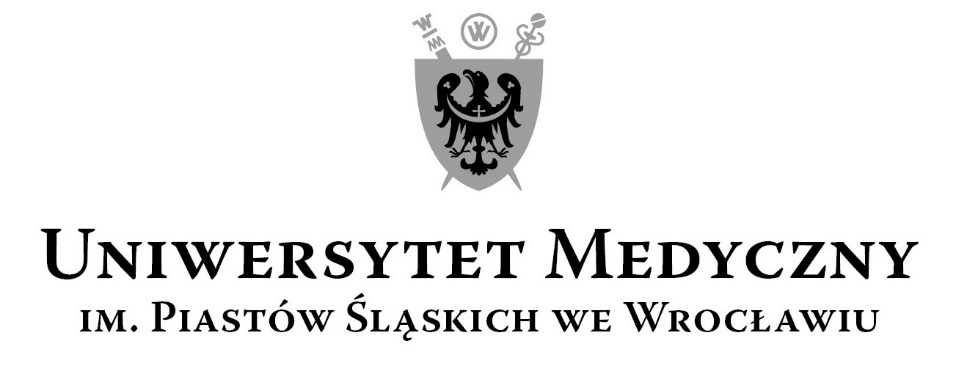 50-367 Wrocław, Wybrzeże L. Pasteura 1Zespół ds. Zamówień Publicznych UMWul. Marcinkowskiego 2-6, 50-368 Wrocławfaks 71 / 784-00-45e-mail: edyta.szyjkowska@umed.wroc.pl50-367 Wrocław, Wybrzeże L. Pasteura 1Zespół ds. Zamówień Publicznych UMWul. Marcinkowskiego 2-6, 50-368 Wrocławfaks 71 / 784-00-45e-mail: edyta.szyjkowska@umed.wroc.plL.p./
nr ofertyWykonawca, adresCena poligrafii reklamowej / promocyjnej w okresie 24 miesięcy
Gwarantowany termin wykonania i dostarczenia całego nakładu1.Agencja Wydawnicza ARGI s.c.
R. Błaszak, P. Pacholec, J. Prorok
ul. Żegiestowska 11
50-542 Wrocław 297 540,69 zł30 dni roboczych2.GS Projekt Grzegorz Szmyd
Widacz 7
38-130 Frysztak600 135,45 zł7 dni roboczych3.Agencja Reklamowa TOP
Agnieszka Łuczak
ul. Toruńska 148
87-800 Włocławek275 965,00 zł7 dni roboczych